2.2. Продолжительность учебных периодов по четвертям в учебных неделях и учебных днях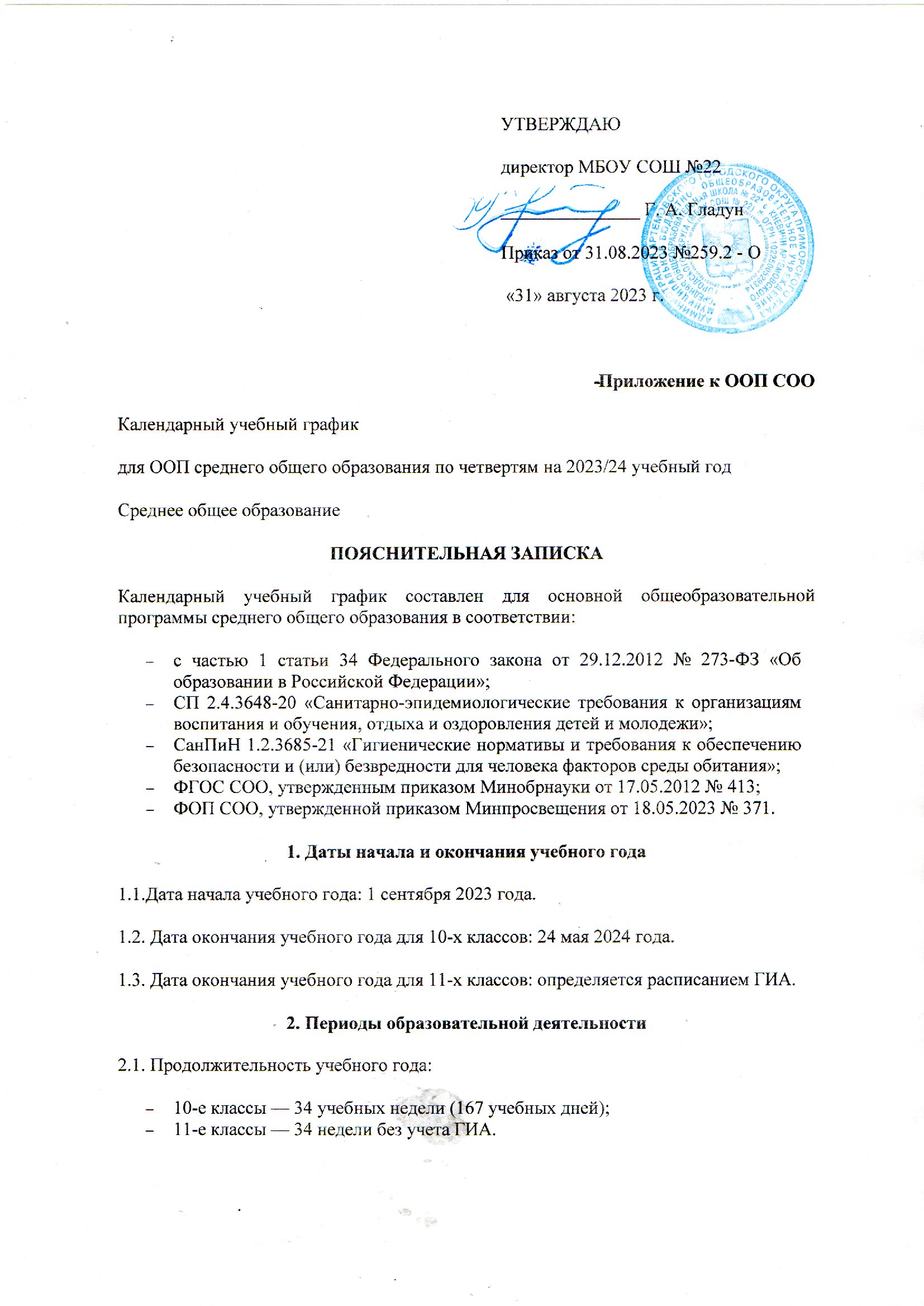 10-й класс11-й класс*Сроки проведения ГИА обучающихся устанавливают Минпросвещения и Рособрнадзор.3. Продолжительность каникул, праздничных и выходных дней10-й класс11-й класс* Для обучающихся 11-х классов учебный год завершается в соответствии с расписанием ГИА.** В календарном учебном графике период летних каникул определен примерно.4. Сроки проведения промежуточной аттестацииПромежуточная аттестация проводится с 15 апреля по 8 мая 2024 года без прекращения образовательной деятельности по предметам учебного плана.10 класс11 класс5. Дополнительные сведения5.1. Режим работы образовательной организации5.2. Распределение образовательной недельной нагрузки5.3. Расписание звонков и перемен10–11-е классыУчебный периодДатаДатаПродолжительностьПродолжительностьУчебный периодНачалоОкончаниеКоличествоучебных недельКоличествоучебных днейI четверть01.09.202327.10.2023841II четверть07.11.202329.12.2023839III четверть09.01.202422.03.20241152IV четверть01.04.202424.05.2024 736Итого в учебном годуИтого в учебном годуИтого в учебном году34168Учебный периодДатаДатаПродолжительностьПродолжительностьУчебный периодНачало Окончание Количество учебных недель Количество учебных дней I четверть01.09.202327.10.2023841II четверть07.11.202329.12.2023839III четверть09.01.202422.03.20241152IV четверть01.04.202424.05.2024736Итого в учебном году без учета ГИА*Итого в учебном году без учета ГИА*Итого в учебном году без учета ГИА*34168Каникулярный периодДатаДатаПродолжительность каникул, праздничных и выходных дней в календарных дняхКаникулярный периодНачалоОкончаниеПродолжительность каникул, праздничных и выходных дней в календарных дняхОсенние каникулы28.10.202306.11.202310Зимние каникулы30.12.202308.01.202410Весенние каникулы23.03.202431.03.20249Летние каникулы25.05.202431.08.202499Выходные дниВыходные дниВыходные дни70Из них праздничные дниИз них праздничные дниИз них праздничные дни4ИтогоИтогоИтого198Каникулярный периодДатаДатаПродолжительность каникул, праздничных и выходных дней в календарных дняхКаникулярный периодНачалоОкончание*Продолжительность каникул, праздничных и выходных дней в календарных дняхОсенние каникулы28.10.202306.11.202310Зимние каникулы30.12.202308.01.202410Весенние каникулы23.03.202431.03.20249Летние каникулы**25.05.202431.08.202499Выходные дниВыходные дниВыходные дни70Из них праздничные дниИз них праздничные дниИз них праздничные дни4ИтогоИтогоИтого198Учебный предметКоличество часов в неделюКоличество часов в неделюУчебный предметУровень Форма промежуточной аттестацииРусский языкБКонтрольная работа в формате ЕГЭЛитератураУСочинение в формате ИСИностранный языкБТест с практической частьюАлгебраБКонтрольная работа по уровням в формате ЕГЭГеометрияБКонтрольная работа по уровням в формате ЕГЭВероятность и статистикаБКонтрольная работа по уровням в формате ЕГЭИнформатикаБТест с практической частьюИсторияБКонтрольная работаОбществознаниеУКонтрольная работаГеографияБТест с практической частьюФизикаБКонтрольная работа с практической частьюХимияБКонтрольная работа с практической частьюБиологияБТест с практической частьюФизическая культураБВыполнение нормативовОсновы безопасности жизнедеятельностиБТест с практической частьюИндивидуальный проектБЗащита индивидуального проектаЭлективный курс «Избранные вопросы математики: практикум решения задач»Тест с практической частьюУчебные предметы, курсы по выборуФормы промежуточной аттестацииОбязательная частьОбязательная частьРусский языкКонтрольная работа в формате ЕГЭЛитератураСочинениеРодная (русская) литератураТестИностранный (английский) языкТест с практической частьюИсторияТестМатематикаКонтрольная работа в формате ЕГЭФизика Контрольная работаХимияКонтрольная работаФизическая культураВыполнение контрольных нормативовОБЖТестЧасть, формируемая участниками образовательных отношенийЧасть, формируемая участниками образовательных отношенийИнформатикаТест с практической частьюЭлективные курсыФормы работ, предусмотренные Положением «Об элективных курсах в МБОУ СОШ №20»Период учебной деятельности10–11-е классыУчебная неделя (дней)5Урок (минут)40Перерыв (минут)10–20Периодичность промежуточной аттестации1 раз в годОбразовательная деятельностьНедельная нагрузка в академических часахНедельная нагрузка в академических часахОбразовательная деятельность10-е классы11-е классыУрочная3431Внеурочная1010УрокПродолжительность урокаПродолжительность перемены1-й8.00 – 8.4010 минут2-й8.50 – 9.3015 минут3-й9.45 – 10.2515 минут4-й10.40 – 11.2010 минут5-й11.30 – 12.1010 минут6-й12.20 – 13.0010 минут7-й13.10 – 13.50Перерыв между уроками и занятиями внеурочной деятельности – 30 минутПерерыв между уроками и занятиями внеурочной деятельности – 30 минутПерерыв между уроками и занятиями внеурочной деятельности – 30 минутВнеурочная деятельностьС 14:20–